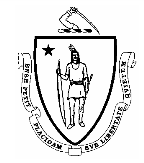 Commonwealth of MassachusettsRegistry of Vital Records and Statistics Report of fetal death                                                                              Form R304W-102014  Mother’s Medical Record NumberMother’s Medical Record NumberMother’s Medical Record NumberPlace Where Delivery Occurred (Check one)Place Where Delivery Occurred (Check one)Place Where Delivery Occurred (Check one)Place Where Delivery Occurred (Check one)Place Where Delivery Occurred (Check one)Place Where Delivery Occurred (Check one)Place Where Delivery Occurred (Check one)Place Where Delivery Occurred (Check one)Place Where Delivery Occurred (Check one)Place Where Delivery Occurred (Check one)Place Where Delivery Occurred (Check one) Hospital                                                         Home Delivery Planned to deliver at home? Clinic/Doctor’s office                                         Yes  No Freestanding birthing center   Unknown Other (specify)______________________________________ Hospital                                                         Home Delivery Planned to deliver at home? Clinic/Doctor’s office                                         Yes  No Freestanding birthing center   Unknown Other (specify)______________________________________ Hospital                                                         Home Delivery Planned to deliver at home? Clinic/Doctor’s office                                         Yes  No Freestanding birthing center   Unknown Other (specify)______________________________________ Hospital                                                         Home Delivery Planned to deliver at home? Clinic/Doctor’s office                                         Yes  No Freestanding birthing center   Unknown Other (specify)______________________________________ Hospital                                                         Home Delivery Planned to deliver at home? Clinic/Doctor’s office                                         Yes  No Freestanding birthing center   Unknown Other (specify)______________________________________ Hospital                                                         Home Delivery Planned to deliver at home? Clinic/Doctor’s office                                         Yes  No Freestanding birthing center   Unknown Other (specify)______________________________________ Hospital                                                         Home Delivery Planned to deliver at home? Clinic/Doctor’s office                                         Yes  No Freestanding birthing center   Unknown Other (specify)______________________________________ Hospital                                                         Home Delivery Planned to deliver at home? Clinic/Doctor’s office                                         Yes  No Freestanding birthing center   Unknown Other (specify)______________________________________ Hospital                                                         Home Delivery Planned to deliver at home? Clinic/Doctor’s office                                         Yes  No Freestanding birthing center   Unknown Other (specify)______________________________________ Hospital                                                         Home Delivery Planned to deliver at home? Clinic/Doctor’s office                                         Yes  No Freestanding birthing center   Unknown Other (specify)______________________________________ Hospital                                                         Home Delivery Planned to deliver at home? Clinic/Doctor’s office                                         Yes  No Freestanding birthing center   Unknown Other (specify)______________________________________FetusName of Fetus (optional-at the discretion of the parents)First NameName of Fetus (optional-at the discretion of the parents)First NameName of Fetus (optional-at the discretion of the parents)First NameName of Fetus (optional-at the discretion of the parents)First NameName of Fetus (optional-at the discretion of the parents)First NameName of Fetus (optional-at the discretion of the parents)First NameTime of Delivery (24 hr)Time of Delivery (24 hr)Sex Male  Female UnknownSex Male  Female UnknownWeight of Fetus (grams)Weight of Fetus (grams)Obstetric Estimate of Gestation at Delivery (completed weeks)Obstetric Estimate of Gestation at Delivery (completed weeks)FetusMiddle NameMiddle NameMiddle NameMiddle NameMiddle NameMiddle NameDate of Delivery (Month, Day, Year)Date of Delivery (Month, Day, Year)Date of Delivery (Month, Day, Year)Date of Delivery (Month, Day, Year)Date of Delivery (Month, Day, Year)Date of Delivery (Month, Day, Year)Date of Delivery (Month, Day, Year)Date of Delivery (Month, Day, Year)FetusLast NameLast NameLast NameLast NameLast NameLast NamePlurality (specify) Single       Other_______ TwinPlurality (specify) Single       Other_______ TwinPlurality (specify) Single       Other_______ TwinBirth Order (specify if plural birth) 1st          3rd  2nd      Other _____Birth Order (specify if plural birth) 1st          3rd  2nd      Other _____Birth Order (specify if plural birth) 1st          3rd  2nd      Other _____Birth Order (specify if plural birth) 1st          3rd  2nd      Other _____Clinical Estimate of Gestation(in weeks)Mother/ParentMother’s Name First NameMother’s Name First NameMother’s Name First NameMother’s Name First NameMother’s Name First NameMother’s Name First NameMother’s Name First NameMiddle NameMiddle NameMiddle NameMiddle NameMiddle NameMiddle NameMiddle NameMother/ParentLast NameLast NameLast NameLast NameLast NameLast NameLast NameSurname at Birth or Adoption (Maiden Name)Surname at Birth or Adoption (Maiden Name)Surname at Birth or Adoption (Maiden Name)Surname at Birth or Adoption (Maiden Name)Surname at Birth or Adoption (Maiden Name)Surname at Birth or Adoption (Maiden Name)Surname at Birth or Adoption (Maiden Name)Mother/ParentDate of Birth (Month, Day, Year)Date of Birth (Month, Day, Year)Date of Birth (Month, Day, Year)Date of Birth (Month, Day, Year)Date of Birth (Month, Day, Year)Date of Birth (Month, Day, Year)Date of Birth (Month, Day, Year)Birthplace (City/Town, State, Country)Birthplace (City/Town, State, Country)Birthplace (City/Town, State, Country)Birthplace (City/Town, State, Country)Birthplace (City/Town, State, Country)Birthplace (City/Town, State, Country)Birthplace (City/Town, State, Country)Mother/ParentResidence of Mother- Please give the actual address where the mother lives now, including the name, number and proper city/town name. Do NOT give the mailing address. Do not use neighborhood designations or locality names: e.g. write “BOSTON” not “DORCHESTER”.Residence of Mother- Please give the actual address where the mother lives now, including the name, number and proper city/town name. Do NOT give the mailing address. Do not use neighborhood designations or locality names: e.g. write “BOSTON” not “DORCHESTER”.Residence of Mother- Please give the actual address where the mother lives now, including the name, number and proper city/town name. Do NOT give the mailing address. Do not use neighborhood designations or locality names: e.g. write “BOSTON” not “DORCHESTER”.Residence of Mother- Please give the actual address where the mother lives now, including the name, number and proper city/town name. Do NOT give the mailing address. Do not use neighborhood designations or locality names: e.g. write “BOSTON” not “DORCHESTER”.Residence of Mother- Please give the actual address where the mother lives now, including the name, number and proper city/town name. Do NOT give the mailing address. Do not use neighborhood designations or locality names: e.g. write “BOSTON” not “DORCHESTER”.Residence of Mother- Please give the actual address where the mother lives now, including the name, number and proper city/town name. Do NOT give the mailing address. Do not use neighborhood designations or locality names: e.g. write “BOSTON” not “DORCHESTER”.Residence of Mother- Please give the actual address where the mother lives now, including the name, number and proper city/town name. Do NOT give the mailing address. Do not use neighborhood designations or locality names: e.g. write “BOSTON” not “DORCHESTER”.Residence of Mother- Please give the actual address where the mother lives now, including the name, number and proper city/town name. Do NOT give the mailing address. Do not use neighborhood designations or locality names: e.g. write “BOSTON” not “DORCHESTER”.Residence of Mother- Please give the actual address where the mother lives now, including the name, number and proper city/town name. Do NOT give the mailing address. Do not use neighborhood designations or locality names: e.g. write “BOSTON” not “DORCHESTER”.Residence of Mother- Please give the actual address where the mother lives now, including the name, number and proper city/town name. Do NOT give the mailing address. Do not use neighborhood designations or locality names: e.g. write “BOSTON” not “DORCHESTER”.Residence of Mother- Please give the actual address where the mother lives now, including the name, number and proper city/town name. Do NOT give the mailing address. Do not use neighborhood designations or locality names: e.g. write “BOSTON” not “DORCHESTER”.Residence of Mother- Please give the actual address where the mother lives now, including the name, number and proper city/town name. Do NOT give the mailing address. Do not use neighborhood designations or locality names: e.g. write “BOSTON” not “DORCHESTER”.Residence of Mother- Please give the actual address where the mother lives now, including the name, number and proper city/town name. Do NOT give the mailing address. Do not use neighborhood designations or locality names: e.g. write “BOSTON” not “DORCHESTER”.Residence of Mother- Please give the actual address where the mother lives now, including the name, number and proper city/town name. Do NOT give the mailing address. Do not use neighborhood designations or locality names: e.g. write “BOSTON” not “DORCHESTER”.Mother/ParentApt # City/TownCity/TownCity/TownCountyCountyCountyStateStateZip CodeZip CodeInside City Limits? (if not MA resident) Yes      NoInside City Limits? (if not MA resident) Yes      NoInside City Limits? (if not MA resident) Yes      NoMarital StatusMother’s Marital StatusMother’s Marital StatusMother’s Marital StatusMother’s Marital StatusMother’s Marital StatusMother’s Marital StatusMother’s Marital StatusMother’s Marital StatusMother’s Marital StatusMother’s Marital StatusMother’s Marital StatusMother’s Marital StatusMother’s Marital StatusMother’s Marital StatusMarital Status Married Never Married Married Never Married Married Never Married Married Never Married Married Never Married Widowed Divorced Widowed Divorced Widowed Divorced Widowed Divorced Widowed Divorced Widowed Divorced Widowed Divorced Widowed Divorced Widowed DivorcedFather/ParentFather’s Name First NameFather’s Name First NameFather’s Name First NameFather’s Name First NameFather’s Name First NameFather’s Name First NameFather’s Name First NameMiddle Name Middle Name Middle Name Middle Name Middle Name Middle Name Middle Name Father/ParentLast NameLast NameLast NameLast NameLast NameLast NameLast NameSurname at Birth or AdoptionSurname at Birth or AdoptionSurname at Birth or AdoptionSurname at Birth or AdoptionSurname at Birth or AdoptionSurname at Birth or AdoptionSurname at Birth or AdoptionFather/ParentDate of Birth (Month, Day, Year)Date of Birth (Month, Day, Year)Date of Birth (Month, Day, Year)Date of Birth (Month, Day, Year)Date of Birth (Month, Day, Year)Date of Birth (Month, Day, Year)Date of Birth (Month, Day, Year)Birthplace (City/Town, State, Country)Birthplace (City/Town, State, Country)Birthplace (City/Town, State, Country)Birthplace (City/Town, State, Country)Birthplace (City/Town, State, Country)Birthplace (City/Town, State, Country)Birthplace (City/Town, State, Country)Method of DispositionMethod of DispositionMethod of DispositionPlace of DispositionPlace of DispositionPlace of DispositionPlace of DispositionPlace of DispositionPlace of DispositionPlace of DispositionPlace of DispositionPlace of DispositionPlace of DispositionPlace of DispositionPlace of Disposition Burial Cremation Entombment Removal from state Donation Medical waste Other (specify):__________  Burial Cremation Entombment Removal from state Donation Medical waste Other (specify):__________  Burial Cremation Entombment Removal from state Donation Medical waste Other (specify):__________ Name __________________________________________________    City/Town, State:_______________________________________                (i.e., cemetery, crematory, hospital, etc.)Funeral Service Licensee (if any): _______________________________________________________     License# ___________________Name of Facility (if any): _________________________________________________________________________________________Date of Disposition: ___________________________________________                                                         (Month, Day, Year)Name __________________________________________________    City/Town, State:_______________________________________                (i.e., cemetery, crematory, hospital, etc.)Funeral Service Licensee (if any): _______________________________________________________     License# ___________________Name of Facility (if any): _________________________________________________________________________________________Date of Disposition: ___________________________________________                                                         (Month, Day, Year)Name __________________________________________________    City/Town, State:_______________________________________                (i.e., cemetery, crematory, hospital, etc.)Funeral Service Licensee (if any): _______________________________________________________     License# ___________________Name of Facility (if any): _________________________________________________________________________________________Date of Disposition: ___________________________________________                                                         (Month, Day, Year)Name __________________________________________________    City/Town, State:_______________________________________                (i.e., cemetery, crematory, hospital, etc.)Funeral Service Licensee (if any): _______________________________________________________     License# ___________________Name of Facility (if any): _________________________________________________________________________________________Date of Disposition: ___________________________________________                                                         (Month, Day, Year)Name __________________________________________________    City/Town, State:_______________________________________                (i.e., cemetery, crematory, hospital, etc.)Funeral Service Licensee (if any): _______________________________________________________     License# ___________________Name of Facility (if any): _________________________________________________________________________________________Date of Disposition: ___________________________________________                                                         (Month, Day, Year)Name __________________________________________________    City/Town, State:_______________________________________                (i.e., cemetery, crematory, hospital, etc.)Funeral Service Licensee (if any): _______________________________________________________     License# ___________________Name of Facility (if any): _________________________________________________________________________________________Date of Disposition: ___________________________________________                                                         (Month, Day, Year)Name __________________________________________________    City/Town, State:_______________________________________                (i.e., cemetery, crematory, hospital, etc.)Funeral Service Licensee (if any): _______________________________________________________     License# ___________________Name of Facility (if any): _________________________________________________________________________________________Date of Disposition: ___________________________________________                                                         (Month, Day, Year)Name __________________________________________________    City/Town, State:_______________________________________                (i.e., cemetery, crematory, hospital, etc.)Funeral Service Licensee (if any): _______________________________________________________     License# ___________________Name of Facility (if any): _________________________________________________________________________________________Date of Disposition: ___________________________________________                                                         (Month, Day, Year)Name __________________________________________________    City/Town, State:_______________________________________                (i.e., cemetery, crematory, hospital, etc.)Funeral Service Licensee (if any): _______________________________________________________     License# ___________________Name of Facility (if any): _________________________________________________________________________________________Date of Disposition: ___________________________________________                                                         (Month, Day, Year)Name __________________________________________________    City/Town, State:_______________________________________                (i.e., cemetery, crematory, hospital, etc.)Funeral Service Licensee (if any): _______________________________________________________     License# ___________________Name of Facility (if any): _________________________________________________________________________________________Date of Disposition: ___________________________________________                                                         (Month, Day, Year)Name __________________________________________________    City/Town, State:_______________________________________                (i.e., cemetery, crematory, hospital, etc.)Funeral Service Licensee (if any): _______________________________________________________     License# ___________________Name of Facility (if any): _________________________________________________________________________________________Date of Disposition: ___________________________________________                                                         (Month, Day, Year)Name __________________________________________________    City/Town, State:_______________________________________                (i.e., cemetery, crematory, hospital, etc.)Funeral Service Licensee (if any): _______________________________________________________     License# ___________________Name of Facility (if any): _________________________________________________________________________________________Date of Disposition: ___________________________________________                                                         (Month, Day, Year)Cause of Fetal DeathCause/Conditions Contributing to Fetal DeathCause/Conditions Contributing to Fetal DeathCause/Conditions Contributing to Fetal DeathCause/Conditions Contributing to Fetal DeathCause/Conditions Contributing to Fetal DeathCause of Fetal DeathInitiating Cause/Condition(Among the choices below, please select the ONE which most likely began the sequence of events resulting in the death of the fetus)Initiating Cause/Condition(Among the choices below, please select the ONE which most likely began the sequence of events resulting in the death of the fetus)Other Significant Causes or Conditions (Select or specify all other conditions contributing to death in Other Significant Causes or Conditions)Other Significant Causes or Conditions (Select or specify all other conditions contributing to death in Other Significant Causes or Conditions)Other Significant Causes or Conditions (Select or specify all other conditions contributing to death in Other Significant Causes or Conditions)Cause of Fetal DeathMaternal Conditions/Diseases (specify)_______________________________________________________________________________________________________Complications of Placenta, Cord, or Membranes Rupture of membranes prior to onset of labor Abruptio placenta Placental insufficiency Prolapsed cord Chorioamnionitis Other (specify) ________________________________________________________Other Obstetrical or Pregnancy Complications (specify)_______________________________________________________________________________________________________Fetal Anomaly (specify) __________________________________________________________________________Fetal Injury (specify)__________________________________________________________________________Fetal Infection (specify)__________________________________________________________________________Other Fetal Conditions/Disorders (specify)_______________________________________________________________________________________________________ UnknownMaternal Conditions/Diseases (specify)_______________________________________________________________________________________________________Complications of Placenta, Cord, or Membranes Rupture of membranes prior to onset of labor Abruptio placenta Placental insufficiency Prolapsed cord Chorioamnionitis Other (specify) ________________________________________________________Other Obstetrical or Pregnancy Complications (specify)_______________________________________________________________________________________________________Fetal Anomaly (specify) __________________________________________________________________________Fetal Injury (specify)__________________________________________________________________________Fetal Infection (specify)__________________________________________________________________________Other Fetal Conditions/Disorders (specify)_______________________________________________________________________________________________________ UnknownMaternal Conditions/Diseases (specify)_______________________________________________________________________________________________________Complications of Placenta, Cord, or Membranes Rupture of membranes prior to onset of labor Abruptio placenta Placental insufficiency Prolapsed cord Chorioamnionitis Other (specify) _______________________________________________________Other Obstetrical or Pregnancy Complications (specify)_______________________________________________________________________________________________________Fetal Anomaly (specify) _________________________________________________________________________Fetal Injury (specify)_________________________________________________________________________Fetal Infection (specify)_________________________________________________________________________Other Fetal Conditions/Disorders (specify)_______________________________________________________________________________________________________ UnknownMaternal Conditions/Diseases (specify)_______________________________________________________________________________________________________Complications of Placenta, Cord, or Membranes Rupture of membranes prior to onset of labor Abruptio placenta Placental insufficiency Prolapsed cord Chorioamnionitis Other (specify) _______________________________________________________Other Obstetrical or Pregnancy Complications (specify)_______________________________________________________________________________________________________Fetal Anomaly (specify) _________________________________________________________________________Fetal Injury (specify)_________________________________________________________________________Fetal Infection (specify)_________________________________________________________________________Other Fetal Conditions/Disorders (specify)_______________________________________________________________________________________________________ UnknownMaternal Conditions/Diseases (specify)_______________________________________________________________________________________________________Complications of Placenta, Cord, or Membranes Rupture of membranes prior to onset of labor Abruptio placenta Placental insufficiency Prolapsed cord Chorioamnionitis Other (specify) _______________________________________________________Other Obstetrical or Pregnancy Complications (specify)_______________________________________________________________________________________________________Fetal Anomaly (specify) _________________________________________________________________________Fetal Injury (specify)_________________________________________________________________________Fetal Infection (specify)_________________________________________________________________________Other Fetal Conditions/Disorders (specify)_______________________________________________________________________________________________________ UnknownCause of Fetal DeathEstimated Time of Fetal DeathWas the case referred to a Medical Examiner?Was a histological placental examination performed?Was a histological placental examination performed?Were autopsy or histological placental examination results used in determining the cause of fetal death?Cause of Fetal Death Dead at time of first assessment, no labor ongoing Dead at time of first assessment, labor ongoing Died during labor, after first assessment Unknown time of fetal death Yes      NoWas a histological placental examination performed?Was a histological placental examination performed?Were autopsy or histological placental examination results used in determining the cause of fetal death?Cause of Fetal Death Dead at time of first assessment, no labor ongoing Dead at time of first assessment, labor ongoing Died during labor, after first assessment Unknown time of fetal deathWas an autopsy performed? Yes No Planned Yes No Planned Yes No Not ApplicableCause of Fetal Death Dead at time of first assessment, no labor ongoing Dead at time of first assessment, labor ongoing Died during labor, after first assessment Unknown time of fetal death Yes No Planned Yes No Planned Yes No Planned Yes No Not ApplicableCertifierIs Certifier a Medical Examiner?Yes     No                                                                                                               ______________________________________________________  Title   MD      DO      NPType or Print-Name of Certifier or Medical Examiner                         License#:___________________Is Certifier a Medical Examiner?Yes     No                                                                                                               ______________________________________________________  Title   MD      DO      NPType or Print-Name of Certifier or Medical Examiner                         License#:___________________Is Certifier a Medical Examiner?Yes     No                                                                                                               ______________________________________________________  Title   MD      DO      NPType or Print-Name of Certifier or Medical Examiner                         License#:_____________________________________________________________________________________________________________________________________________________________________Certifier Street # and Address_________________________________________________________________________City/Town                       State            Zip Code__________________________________________________________________________________________________________________________________________________Certifier Street # and Address_________________________________________________________________________City/Town                       State            Zip CodeAttendant(if different)______________________________________________________________________________________Type or Print-Name of AttendantTitle   MD    DO    CNM/CM    Other Midwife    Other (Specify) ___________________              License #__________________________________________________________________________________________________________________Type or Print-Name of AttendantTitle   MD    DO    CNM/CM    Other Midwife    Other (Specify) ___________________              License #__________________________________________________________________________________________________________________Type or Print-Name of AttendantTitle   MD    DO    CNM/CM    Other Midwife    Other (Specify) ___________________              License #__________________________________________________________________________________________________________________Type or Print-Name of AttendantTitle   MD    DO    CNM/CM    Other Midwife    Other (Specify) ___________________              License #__________________________________________________________________________________________________________________Type or Print-Name of AttendantTitle   MD    DO    CNM/CM    Other Midwife    Other (Specify) ___________________              License #____________________________Prenatal Care InformationPrenatal Care InformationPrenatal Care InformationPrenatal Care InformationPrenatal Care InformationPrenatal Care InformationPrenatal Care InformationPrenatal Care InformationPrenatal Care InformationPrenatal Care InformationPrenatal Care InformationPrenatal Care InformationPrenatal Care InformationPrenatal Care InformationPrenatal Care InformationPrenatal Care InformationPrenatal Care InformationPrenatal Care InformationPrenatal Care InformationPrenatal Care InformationPrenatal Care InformationPrenatal Care InformationPrenatal Care InformationDate of First Prenatal Care VisitDate of First Prenatal Care VisitDate of Last Prenatal Care VisitDate of Last Prenatal Care VisitDate of Last Prenatal Care VisitDate of Last Prenatal Care VisitDate of Last Prenatal Care VisitDate of Last Prenatal Care VisitTotal # of prenatal care visits for this pregnancy (If none, enter “0”)Total # of prenatal care visits for this pregnancy (If none, enter “0”)Total # of prenatal care visits for this pregnancy (If none, enter “0”)Total # of prenatal care visits for this pregnancy (If none, enter “0”)Total # of prenatal care visits for this pregnancy (If none, enter “0”)Total # of prenatal care visits for this pregnancy (If none, enter “0”)Did mother get WIC food for herself during this pregnancy?Did mother get WIC food for herself during this pregnancy?Did mother get WIC food for herself during this pregnancy?Insurance (Prenatal Care Source of Payment)Insurance (Prenatal Care Source of Payment)Insurance (Prenatal Care Source of Payment)Insurance (Prenatal Care Source of Payment)Insurance (Prenatal Care Source of Payment)Insurance (Prenatal Care Source of Payment)__________/________/__________     MM      /     DD     /    YYYY No Prenatal Care__________/________/__________     MM      /     DD     /    YYYY No Prenatal Care__________/________/__________     MM      /     DD     /    YYYY__________/________/__________     MM      /     DD     /    YYYY__________/________/__________     MM      /     DD     /    YYYY__________/________/__________     MM      /     DD     /    YYYY__________/________/__________     MM      /     DD     /    YYYY__________/________/__________     MM      /     DD     /    YYYY Yes No Refused Unknown Yes No Refused Unknown Yes No Refused Unknown Medicaid Private Insurance Self-pay Indian Health    Service Medicaid Private Insurance Self-pay Indian Health    Service Medicaid Private Insurance Self-pay Indian Health    Service Medicaid Private Insurance Self-pay Indian Health    Service CHAMPUS/TRICARE Other Government (Fed, State, Local) Other ________________________________ Unknown CHAMPUS/TRICARE Other Government (Fed, State, Local) Other ________________________________ UnknownPregnancy HistoryPregnancy HistoryPregnancy HistoryPregnancy HistoryPregnancy HistoryPregnancy HistoryPregnancy HistoryPregnancy HistoryPregnancy HistoryPregnancy HistoryPregnancy HistoryPregnancy HistoryPregnancy HistoryPregnancy HistoryPregnancy HistoryPregnancy HistoryPregnancy HistoryPregnancy HistoryPregnancy HistoryPregnancy HistoryPregnancy HistoryPregnancy HistoryPregnancy HistoryNumber of Previous Live Births: Now LivingNumber of Previous Live Births: Now LivingNumber of Previous Live Births: Now LivingNumber of Previous Live Births: Now DeadNumber of Previous Live Births: Now DeadNumber of Previous Live Births: Now DeadNumber of Previous Live Births: Now DeadNumber of Previous Live Births: Now DeadNumber of Previous Live Births: Now DeadDate of Last Live BirthDate of Last Live BirthDate of Last Live BirthDate of Last Live BirthDate of Last Live BirthDate of Last Live BirthNumber of Other Pregnancy Outcomes  (do not include this fetus):Number of Other Pregnancy Outcomes  (do not include this fetus):Number of Other Pregnancy Outcomes  (do not include this fetus):Number of Other Pregnancy Outcomes  (do not include this fetus):Number of Other Pregnancy Outcomes  (do not include this fetus):Date of Last Other Pregnancy OutcomeDate of Last Other Pregnancy OutcomeDate of Last Other Pregnancy Outcome#________           None#________           None#________           None#________           None#________           None#________           None#________           None#________           None#________           None_______________/_____________________        MM          /          YYYY_______________/_____________________        MM          /          YYYY_______________/_____________________        MM          /          YYYY_______________/_____________________        MM          /          YYYY_______________/_____________________        MM          /          YYYY_______________/_____________________        MM          /          YYYY# ________________        None# ________________        None# ________________        None# ________________        None# ________________        None_______________/_____________________        MM          /          YYYY_______________/_____________________        MM          /          YYYY_______________/_____________________        MM          /          YYYYDate Last Normal Menses BeganDate Last Normal Menses BeganDate Last Normal Menses BeganDate Last Normal Menses BeganDate Last Normal Menses BeganMother’s Weight at DeliveryMother’s Weight at DeliveryMother’s Weight at DeliveryMother’s Weight at DeliveryMother’s Weight at DeliveryMother’s Weight at DeliveryMother’s Weight at DeliveryMother’s Prepregnancy WeightMother’s Prepregnancy WeightMother’s Prepregnancy WeightMother’s Prepregnancy WeightMother’s Prepregnancy WeightMother’s Prepregnancy WeightMother’s HeightMother’s HeightMother’s HeightMother’s HeightMother’s Height_________/________/______________    MM     /     DD     /    YYYY_________/________/______________    MM     /     DD     /    YYYY_________/________/______________    MM     /     DD     /    YYYY_________/________/______________    MM     /     DD     /    YYYY_________/________/______________    MM     /     DD     /    YYYY__________ (pounds)__________ (pounds)__________ (pounds)__________ (pounds)__________ (pounds)__________ (pounds)__________ (pounds)__________ (pounds)__________ (pounds)__________ (pounds)__________ (pounds)__________ (pounds)__________ (pounds)__________ (feet)  ____________ (inches)__________ (feet)  ____________ (inches)__________ (feet)  ____________ (inches)__________ (feet)  ____________ (inches)__________ (feet)  ____________ (inches)Delivery InformationDelivery InformationDelivery InformationDelivery InformationDelivery InformationDelivery InformationDelivery InformationDelivery InformationDelivery InformationDelivery InformationDelivery InformationDelivery InformationDelivery InformationDelivery InformationDelivery InformationDelivery InformationDelivery InformationDelivery InformationDelivery InformationDelivery InformationDelivery InformationDelivery InformationDelivery InformationFetal presentation at delivery (Check one)Final route and method of delivery (Check one)Final route and method of delivery (Check one)Final route and method of delivery (Check one)Final route and method of delivery (Check one)Final route and method of delivery (Check one)Final route and method of delivery (Check one)Final route and method of delivery (Check one)Final route and method of delivery (Check one)Final route and method of delivery (Check one)Final route and method of delivery (Check one)Hysterotomy/HysterectomyHysterotomy/HysterectomyHysterotomy/HysterectomyHysterotomy/HysterectomyHysterotomy/HysterectomyHysterotomy/HysterectomyWas mother transferred for maternal medical or fetal indications for delivery?   Yes      NoIf yes, enter name of facility mother transferred from: _______________________________________________Was mother transferred for maternal medical or fetal indications for delivery?   Yes      NoIf yes, enter name of facility mother transferred from: _______________________________________________Was mother transferred for maternal medical or fetal indications for delivery?   Yes      NoIf yes, enter name of facility mother transferred from: _______________________________________________Was mother transferred for maternal medical or fetal indications for delivery?   Yes      NoIf yes, enter name of facility mother transferred from: _______________________________________________Was mother transferred for maternal medical or fetal indications for delivery?   Yes      NoIf yes, enter name of facility mother transferred from: _______________________________________________Was mother transferred for maternal medical or fetal indications for delivery?   Yes      NoIf yes, enter name of facility mother transferred from: _______________________________________________Fetal presentation at delivery (Check one) Vaginal/Spontaneous                    Vaginal/Forceps                            Vaginal/Vacuum  Cesarean   If cesarean, was a trial of labor attempted?  Yes    No Vaginal/Spontaneous                    Vaginal/Forceps                            Vaginal/Vacuum  Cesarean   If cesarean, was a trial of labor attempted?  Yes    No Vaginal/Spontaneous                    Vaginal/Forceps                            Vaginal/Vacuum  Cesarean   If cesarean, was a trial of labor attempted?  Yes    No Vaginal/Spontaneous                    Vaginal/Forceps                            Vaginal/Vacuum  Cesarean   If cesarean, was a trial of labor attempted?  Yes    No Vaginal/Spontaneous                    Vaginal/Forceps                            Vaginal/Vacuum  Cesarean   If cesarean, was a trial of labor attempted?  Yes    No Vaginal/Spontaneous                    Vaginal/Forceps                            Vaginal/Vacuum  Cesarean   If cesarean, was a trial of labor attempted?  Yes    No Vaginal/Spontaneous                    Vaginal/Forceps                            Vaginal/Vacuum  Cesarean   If cesarean, was a trial of labor attempted?  Yes    No Vaginal/Spontaneous                    Vaginal/Forceps                            Vaginal/Vacuum  Cesarean   If cesarean, was a trial of labor attempted?  Yes    No Vaginal/Spontaneous                    Vaginal/Forceps                            Vaginal/Vacuum  Cesarean   If cesarean, was a trial of labor attempted?  Yes    No Vaginal/Spontaneous                    Vaginal/Forceps                            Vaginal/Vacuum  Cesarean   If cesarean, was a trial of labor attempted?  Yes    No Yes  No Yes  No Yes  No Yes  No Yes  No Yes  NoWas mother transferred for maternal medical or fetal indications for delivery?   Yes      NoIf yes, enter name of facility mother transferred from: _______________________________________________Was mother transferred for maternal medical or fetal indications for delivery?   Yes      NoIf yes, enter name of facility mother transferred from: _______________________________________________Was mother transferred for maternal medical or fetal indications for delivery?   Yes      NoIf yes, enter name of facility mother transferred from: _______________________________________________Was mother transferred for maternal medical or fetal indications for delivery?   Yes      NoIf yes, enter name of facility mother transferred from: _______________________________________________Was mother transferred for maternal medical or fetal indications for delivery?   Yes      NoIf yes, enter name of facility mother transferred from: _______________________________________________Was mother transferred for maternal medical or fetal indications for delivery?   Yes      NoIf yes, enter name of facility mother transferred from: _______________________________________________ Cephalic Breech Other Vaginal/Spontaneous                    Vaginal/Forceps                            Vaginal/Vacuum  Cesarean   If cesarean, was a trial of labor attempted?  Yes    No Vaginal/Spontaneous                    Vaginal/Forceps                            Vaginal/Vacuum  Cesarean   If cesarean, was a trial of labor attempted?  Yes    No Vaginal/Spontaneous                    Vaginal/Forceps                            Vaginal/Vacuum  Cesarean   If cesarean, was a trial of labor attempted?  Yes    No Vaginal/Spontaneous                    Vaginal/Forceps                            Vaginal/Vacuum  Cesarean   If cesarean, was a trial of labor attempted?  Yes    No Vaginal/Spontaneous                    Vaginal/Forceps                            Vaginal/Vacuum  Cesarean   If cesarean, was a trial of labor attempted?  Yes    No Vaginal/Spontaneous                    Vaginal/Forceps                            Vaginal/Vacuum  Cesarean   If cesarean, was a trial of labor attempted?  Yes    No Vaginal/Spontaneous                    Vaginal/Forceps                            Vaginal/Vacuum  Cesarean   If cesarean, was a trial of labor attempted?  Yes    No Vaginal/Spontaneous                    Vaginal/Forceps                            Vaginal/Vacuum  Cesarean   If cesarean, was a trial of labor attempted?  Yes    No Vaginal/Spontaneous                    Vaginal/Forceps                            Vaginal/Vacuum  Cesarean   If cesarean, was a trial of labor attempted?  Yes    No Vaginal/Spontaneous                    Vaginal/Forceps                            Vaginal/Vacuum  Cesarean   If cesarean, was a trial of labor attempted?  Yes    No Yes  No Yes  No Yes  No Yes  No Yes  No Yes  NoWas mother transferred for maternal medical or fetal indications for delivery?   Yes      NoIf yes, enter name of facility mother transferred from: _______________________________________________Was mother transferred for maternal medical or fetal indications for delivery?   Yes      NoIf yes, enter name of facility mother transferred from: _______________________________________________Was mother transferred for maternal medical or fetal indications for delivery?   Yes      NoIf yes, enter name of facility mother transferred from: _______________________________________________Was mother transferred for maternal medical or fetal indications for delivery?   Yes      NoIf yes, enter name of facility mother transferred from: _______________________________________________Was mother transferred for maternal medical or fetal indications for delivery?   Yes      NoIf yes, enter name of facility mother transferred from: _______________________________________________Was mother transferred for maternal medical or fetal indications for delivery?   Yes      NoIf yes, enter name of facility mother transferred from: _______________________________________________Medical InformationMedical InformationMedical InformationMedical InformationMedical InformationMedical InformationMedical InformationMedical InformationMedical InformationMedical InformationMedical InformationMedical InformationMedical InformationMedical InformationMedical InformationMedical InformationMedical InformationMedical InformationMedical InformationMedical InformationMedical InformationMedical InformationMedical InformationRisk Factors in this pregnancy (Check all that apply)Risk Factors in this pregnancy (Check all that apply)Risk Factors in this pregnancy (Check all that apply)Risk Factors in this pregnancy (Check all that apply)Risk Factors in this pregnancy (Check all that apply)Risk Factors in this pregnancy (Check all that apply)Risk Factors in this pregnancy (Check all that apply)Risk Factors in this pregnancy (Check all that apply)Risk Factors in this pregnancy (Check all that apply)Risk Factors in this pregnancy (Check all that apply)Infections Present and/or Treated During This Pregnancy (Check all that apply)Infections Present and/or Treated During This Pregnancy (Check all that apply)Infections Present and/or Treated During This Pregnancy (Check all that apply)Infections Present and/or Treated During This Pregnancy (Check all that apply)Infections Present and/or Treated During This Pregnancy (Check all that apply)Infections Present and/or Treated During This Pregnancy (Check all that apply)Infections Present and/or Treated During This Pregnancy (Check all that apply)Infections Present and/or Treated During This Pregnancy (Check all that apply)Congenital Anomalies of the Fetus (Check all that apply)Congenital Anomalies of the Fetus (Check all that apply)Congenital Anomalies of the Fetus (Check all that apply)Congenital Anomalies of the Fetus (Check all that apply)Congenital Anomalies of the Fetus (Check all that apply) Diabetes – Prepregnancy (Diagnosis prior to this pregnancy) Diabetes – Gestational (Diagnosis in this pregnancy) Hypertension – Prepregnancy (Chronic) Hypertension – Gestational (PIH, preeclampsia) Hypertension – Eclampsia Previous preterm birth  Other previous poor pregnancy outcome (includes perinatal death, small-   for-gestational age/intrauterine growth restricted birth) Pregnancy resulted from infertility treatment (If checked, please see Birth    Trends and Technologies section) Mother had a previous cesarean delivery   If yes, how many ___________ None of the above Diabetes – Prepregnancy (Diagnosis prior to this pregnancy) Diabetes – Gestational (Diagnosis in this pregnancy) Hypertension – Prepregnancy (Chronic) Hypertension – Gestational (PIH, preeclampsia) Hypertension – Eclampsia Previous preterm birth  Other previous poor pregnancy outcome (includes perinatal death, small-   for-gestational age/intrauterine growth restricted birth) Pregnancy resulted from infertility treatment (If checked, please see Birth    Trends and Technologies section) Mother had a previous cesarean delivery   If yes, how many ___________ None of the above Diabetes – Prepregnancy (Diagnosis prior to this pregnancy) Diabetes – Gestational (Diagnosis in this pregnancy) Hypertension – Prepregnancy (Chronic) Hypertension – Gestational (PIH, preeclampsia) Hypertension – Eclampsia Previous preterm birth  Other previous poor pregnancy outcome (includes perinatal death, small-   for-gestational age/intrauterine growth restricted birth) Pregnancy resulted from infertility treatment (If checked, please see Birth    Trends and Technologies section) Mother had a previous cesarean delivery   If yes, how many ___________ None of the above Diabetes – Prepregnancy (Diagnosis prior to this pregnancy) Diabetes – Gestational (Diagnosis in this pregnancy) Hypertension – Prepregnancy (Chronic) Hypertension – Gestational (PIH, preeclampsia) Hypertension – Eclampsia Previous preterm birth  Other previous poor pregnancy outcome (includes perinatal death, small-   for-gestational age/intrauterine growth restricted birth) Pregnancy resulted from infertility treatment (If checked, please see Birth    Trends and Technologies section) Mother had a previous cesarean delivery   If yes, how many ___________ None of the above Diabetes – Prepregnancy (Diagnosis prior to this pregnancy) Diabetes – Gestational (Diagnosis in this pregnancy) Hypertension – Prepregnancy (Chronic) Hypertension – Gestational (PIH, preeclampsia) Hypertension – Eclampsia Previous preterm birth  Other previous poor pregnancy outcome (includes perinatal death, small-   for-gestational age/intrauterine growth restricted birth) Pregnancy resulted from infertility treatment (If checked, please see Birth    Trends and Technologies section) Mother had a previous cesarean delivery   If yes, how many ___________ None of the above Diabetes – Prepregnancy (Diagnosis prior to this pregnancy) Diabetes – Gestational (Diagnosis in this pregnancy) Hypertension – Prepregnancy (Chronic) Hypertension – Gestational (PIH, preeclampsia) Hypertension – Eclampsia Previous preterm birth  Other previous poor pregnancy outcome (includes perinatal death, small-   for-gestational age/intrauterine growth restricted birth) Pregnancy resulted from infertility treatment (If checked, please see Birth    Trends and Technologies section) Mother had a previous cesarean delivery   If yes, how many ___________ None of the above Diabetes – Prepregnancy (Diagnosis prior to this pregnancy) Diabetes – Gestational (Diagnosis in this pregnancy) Hypertension – Prepregnancy (Chronic) Hypertension – Gestational (PIH, preeclampsia) Hypertension – Eclampsia Previous preterm birth  Other previous poor pregnancy outcome (includes perinatal death, small-   for-gestational age/intrauterine growth restricted birth) Pregnancy resulted from infertility treatment (If checked, please see Birth    Trends and Technologies section) Mother had a previous cesarean delivery   If yes, how many ___________ None of the above Diabetes – Prepregnancy (Diagnosis prior to this pregnancy) Diabetes – Gestational (Diagnosis in this pregnancy) Hypertension – Prepregnancy (Chronic) Hypertension – Gestational (PIH, preeclampsia) Hypertension – Eclampsia Previous preterm birth  Other previous poor pregnancy outcome (includes perinatal death, small-   for-gestational age/intrauterine growth restricted birth) Pregnancy resulted from infertility treatment (If checked, please see Birth    Trends and Technologies section) Mother had a previous cesarean delivery   If yes, how many ___________ None of the above Diabetes – Prepregnancy (Diagnosis prior to this pregnancy) Diabetes – Gestational (Diagnosis in this pregnancy) Hypertension – Prepregnancy (Chronic) Hypertension – Gestational (PIH, preeclampsia) Hypertension – Eclampsia Previous preterm birth  Other previous poor pregnancy outcome (includes perinatal death, small-   for-gestational age/intrauterine growth restricted birth) Pregnancy resulted from infertility treatment (If checked, please see Birth    Trends and Technologies section) Mother had a previous cesarean delivery   If yes, how many ___________ None of the above Diabetes – Prepregnancy (Diagnosis prior to this pregnancy) Diabetes – Gestational (Diagnosis in this pregnancy) Hypertension – Prepregnancy (Chronic) Hypertension – Gestational (PIH, preeclampsia) Hypertension – Eclampsia Previous preterm birth  Other previous poor pregnancy outcome (includes perinatal death, small-   for-gestational age/intrauterine growth restricted birth) Pregnancy resulted from infertility treatment (If checked, please see Birth    Trends and Technologies section) Mother had a previous cesarean delivery   If yes, how many ___________ None of the above Chlamydia Cytomegalovirus Gonorrhea Group B Streptococcus Listeria Syphilis  Parvovirus Toxoplasmosis Other (Specify) ________________________________________ None of the above Chlamydia Cytomegalovirus Gonorrhea Group B Streptococcus Listeria Syphilis  Parvovirus Toxoplasmosis Other (Specify) ________________________________________ None of the above Chlamydia Cytomegalovirus Gonorrhea Group B Streptococcus Listeria Syphilis  Parvovirus Toxoplasmosis Other (Specify) ________________________________________ None of the above Chlamydia Cytomegalovirus Gonorrhea Group B Streptococcus Listeria Syphilis  Parvovirus Toxoplasmosis Other (Specify) ________________________________________ None of the above Chlamydia Cytomegalovirus Gonorrhea Group B Streptococcus Listeria Syphilis  Parvovirus Toxoplasmosis Other (Specify) ________________________________________ None of the above Chlamydia Cytomegalovirus Gonorrhea Group B Streptococcus Listeria Syphilis  Parvovirus Toxoplasmosis Other (Specify) ________________________________________ None of the above Chlamydia Cytomegalovirus Gonorrhea Group B Streptococcus Listeria Syphilis  Parvovirus Toxoplasmosis Other (Specify) ________________________________________ None of the above Chlamydia Cytomegalovirus Gonorrhea Group B Streptococcus Listeria Syphilis  Parvovirus Toxoplasmosis Other (Specify) ________________________________________ None of the above Anencephaly Cleft Lip with or without Cleft Palate Cleft Palate alone Congenital diaphragmatic hernia Cyanotic congenital heart disease Down Syndrome       Karyotype confirmed       Karyotype pending Gastroschisis Hypospadias Limb reduction defect (excluding congenital    amputation and dwarfing syndromes) Meningomyelocele/Spina bifida Omphalocele Suspected chromosomal disorder       Karyotype confirmed       Karyotype pending None of the above Anencephaly Cleft Lip with or without Cleft Palate Cleft Palate alone Congenital diaphragmatic hernia Cyanotic congenital heart disease Down Syndrome       Karyotype confirmed       Karyotype pending Gastroschisis Hypospadias Limb reduction defect (excluding congenital    amputation and dwarfing syndromes) Meningomyelocele/Spina bifida Omphalocele Suspected chromosomal disorder       Karyotype confirmed       Karyotype pending None of the above Anencephaly Cleft Lip with or without Cleft Palate Cleft Palate alone Congenital diaphragmatic hernia Cyanotic congenital heart disease Down Syndrome       Karyotype confirmed       Karyotype pending Gastroschisis Hypospadias Limb reduction defect (excluding congenital    amputation and dwarfing syndromes) Meningomyelocele/Spina bifida Omphalocele Suspected chromosomal disorder       Karyotype confirmed       Karyotype pending None of the above Anencephaly Cleft Lip with or without Cleft Palate Cleft Palate alone Congenital diaphragmatic hernia Cyanotic congenital heart disease Down Syndrome       Karyotype confirmed       Karyotype pending Gastroschisis Hypospadias Limb reduction defect (excluding congenital    amputation and dwarfing syndromes) Meningomyelocele/Spina bifida Omphalocele Suspected chromosomal disorder       Karyotype confirmed       Karyotype pending None of the above Anencephaly Cleft Lip with or without Cleft Palate Cleft Palate alone Congenital diaphragmatic hernia Cyanotic congenital heart disease Down Syndrome       Karyotype confirmed       Karyotype pending Gastroschisis Hypospadias Limb reduction defect (excluding congenital    amputation and dwarfing syndromes) Meningomyelocele/Spina bifida Omphalocele Suspected chromosomal disorder       Karyotype confirmed       Karyotype pending None of the aboveMaternal Morbidity (Check all that apply) Complications associated with labor and deliveryMaternal Morbidity (Check all that apply) Complications associated with labor and deliveryMaternal Morbidity (Check all that apply) Complications associated with labor and deliveryMaternal Morbidity (Check all that apply) Complications associated with labor and deliveryMaternal Morbidity (Check all that apply) Complications associated with labor and deliveryMaternal Morbidity (Check all that apply) Complications associated with labor and deliveryMaternal Morbidity (Check all that apply) Complications associated with labor and deliveryMaternal Morbidity (Check all that apply) Complications associated with labor and deliveryMaternal Morbidity (Check all that apply) Complications associated with labor and deliveryMaternal Morbidity (Check all that apply) Complications associated with labor and deliveryMaternal Morbidity (Check all that apply) Complications associated with labor and deliveryMaternal Morbidity (Check all that apply) Complications associated with labor and deliveryMaternal Morbidity (Check all that apply) Complications associated with labor and deliveryMaternal Morbidity (Check all that apply) Complications associated with labor and deliveryMaternal Morbidity (Check all that apply) Complications associated with labor and deliveryMaternal Morbidity (Check all that apply) Complications associated with labor and deliveryMaternal Morbidity (Check all that apply) Complications associated with labor and deliveryMaternal Morbidity (Check all that apply) Complications associated with labor and delivery Anencephaly Cleft Lip with or without Cleft Palate Cleft Palate alone Congenital diaphragmatic hernia Cyanotic congenital heart disease Down Syndrome       Karyotype confirmed       Karyotype pending Gastroschisis Hypospadias Limb reduction defect (excluding congenital    amputation and dwarfing syndromes) Meningomyelocele/Spina bifida Omphalocele Suspected chromosomal disorder       Karyotype confirmed       Karyotype pending None of the above Anencephaly Cleft Lip with or without Cleft Palate Cleft Palate alone Congenital diaphragmatic hernia Cyanotic congenital heart disease Down Syndrome       Karyotype confirmed       Karyotype pending Gastroschisis Hypospadias Limb reduction defect (excluding congenital    amputation and dwarfing syndromes) Meningomyelocele/Spina bifida Omphalocele Suspected chromosomal disorder       Karyotype confirmed       Karyotype pending None of the above Anencephaly Cleft Lip with or without Cleft Palate Cleft Palate alone Congenital diaphragmatic hernia Cyanotic congenital heart disease Down Syndrome       Karyotype confirmed       Karyotype pending Gastroschisis Hypospadias Limb reduction defect (excluding congenital    amputation and dwarfing syndromes) Meningomyelocele/Spina bifida Omphalocele Suspected chromosomal disorder       Karyotype confirmed       Karyotype pending None of the above Anencephaly Cleft Lip with or without Cleft Palate Cleft Palate alone Congenital diaphragmatic hernia Cyanotic congenital heart disease Down Syndrome       Karyotype confirmed       Karyotype pending Gastroschisis Hypospadias Limb reduction defect (excluding congenital    amputation and dwarfing syndromes) Meningomyelocele/Spina bifida Omphalocele Suspected chromosomal disorder       Karyotype confirmed       Karyotype pending None of the above Anencephaly Cleft Lip with or without Cleft Palate Cleft Palate alone Congenital diaphragmatic hernia Cyanotic congenital heart disease Down Syndrome       Karyotype confirmed       Karyotype pending Gastroschisis Hypospadias Limb reduction defect (excluding congenital    amputation and dwarfing syndromes) Meningomyelocele/Spina bifida Omphalocele Suspected chromosomal disorder       Karyotype confirmed       Karyotype pending None of the above Admission to intensive care unit Maternal transfusion Ruptured uterus Third or fourth degree perineal laceration Admission to intensive care unit Maternal transfusion Ruptured uterus Third or fourth degree perineal laceration Admission to intensive care unit Maternal transfusion Ruptured uterus Third or fourth degree perineal laceration Admission to intensive care unit Maternal transfusion Ruptured uterus Third or fourth degree perineal laceration Admission to intensive care unit Maternal transfusion Ruptured uterus Third or fourth degree perineal laceration Admission to intensive care unit Maternal transfusion Ruptured uterus Third or fourth degree perineal laceration Admission to intensive care unit Maternal transfusion Ruptured uterus Third or fourth degree perineal laceration Unplanned hysterectomy Unplanned operating room procedure following delivery None of the above Unplanned hysterectomy Unplanned operating room procedure following delivery None of the above Unplanned hysterectomy Unplanned operating room procedure following delivery None of the above Unplanned hysterectomy Unplanned operating room procedure following delivery None of the above Unplanned hysterectomy Unplanned operating room procedure following delivery None of the above Unplanned hysterectomy Unplanned operating room procedure following delivery None of the above Unplanned hysterectomy Unplanned operating room procedure following delivery None of the above Unplanned hysterectomy Unplanned operating room procedure following delivery None of the above Unplanned hysterectomy Unplanned operating room procedure following delivery None of the above Unplanned hysterectomy Unplanned operating room procedure following delivery None of the above Unplanned hysterectomy Unplanned operating room procedure following delivery None of the above Anencephaly Cleft Lip with or without Cleft Palate Cleft Palate alone Congenital diaphragmatic hernia Cyanotic congenital heart disease Down Syndrome       Karyotype confirmed       Karyotype pending Gastroschisis Hypospadias Limb reduction defect (excluding congenital    amputation and dwarfing syndromes) Meningomyelocele/Spina bifida Omphalocele Suspected chromosomal disorder       Karyotype confirmed       Karyotype pending None of the above Anencephaly Cleft Lip with or without Cleft Palate Cleft Palate alone Congenital diaphragmatic hernia Cyanotic congenital heart disease Down Syndrome       Karyotype confirmed       Karyotype pending Gastroschisis Hypospadias Limb reduction defect (excluding congenital    amputation and dwarfing syndromes) Meningomyelocele/Spina bifida Omphalocele Suspected chromosomal disorder       Karyotype confirmed       Karyotype pending None of the above Anencephaly Cleft Lip with or without Cleft Palate Cleft Palate alone Congenital diaphragmatic hernia Cyanotic congenital heart disease Down Syndrome       Karyotype confirmed       Karyotype pending Gastroschisis Hypospadias Limb reduction defect (excluding congenital    amputation and dwarfing syndromes) Meningomyelocele/Spina bifida Omphalocele Suspected chromosomal disorder       Karyotype confirmed       Karyotype pending None of the above Anencephaly Cleft Lip with or without Cleft Palate Cleft Palate alone Congenital diaphragmatic hernia Cyanotic congenital heart disease Down Syndrome       Karyotype confirmed       Karyotype pending Gastroschisis Hypospadias Limb reduction defect (excluding congenital    amputation and dwarfing syndromes) Meningomyelocele/Spina bifida Omphalocele Suspected chromosomal disorder       Karyotype confirmed       Karyotype pending None of the above Anencephaly Cleft Lip with or without Cleft Palate Cleft Palate alone Congenital diaphragmatic hernia Cyanotic congenital heart disease Down Syndrome       Karyotype confirmed       Karyotype pending Gastroschisis Hypospadias Limb reduction defect (excluding congenital    amputation and dwarfing syndromes) Meningomyelocele/Spina bifida Omphalocele Suspected chromosomal disorder       Karyotype confirmed       Karyotype pending None of the aboveBirth Trends and Technologies: If Mother/Parent took any fertility drugs or received any medical procedures from a doctor, nurse, or other health care worker to help get pregnant with this current pregnancy (this may include infertility treatments such as fertility-enhancing drugs or assisted reproductive technology), check all that apply:Birth Trends and Technologies: If Mother/Parent took any fertility drugs or received any medical procedures from a doctor, nurse, or other health care worker to help get pregnant with this current pregnancy (this may include infertility treatments such as fertility-enhancing drugs or assisted reproductive technology), check all that apply:Birth Trends and Technologies: If Mother/Parent took any fertility drugs or received any medical procedures from a doctor, nurse, or other health care worker to help get pregnant with this current pregnancy (this may include infertility treatments such as fertility-enhancing drugs or assisted reproductive technology), check all that apply:Birth Trends and Technologies: If Mother/Parent took any fertility drugs or received any medical procedures from a doctor, nurse, or other health care worker to help get pregnant with this current pregnancy (this may include infertility treatments such as fertility-enhancing drugs or assisted reproductive technology), check all that apply:Birth Trends and Technologies: If Mother/Parent took any fertility drugs or received any medical procedures from a doctor, nurse, or other health care worker to help get pregnant with this current pregnancy (this may include infertility treatments such as fertility-enhancing drugs or assisted reproductive technology), check all that apply:Birth Trends and Technologies: If Mother/Parent took any fertility drugs or received any medical procedures from a doctor, nurse, or other health care worker to help get pregnant with this current pregnancy (this may include infertility treatments such as fertility-enhancing drugs or assisted reproductive technology), check all that apply:Birth Trends and Technologies: If Mother/Parent took any fertility drugs or received any medical procedures from a doctor, nurse, or other health care worker to help get pregnant with this current pregnancy (this may include infertility treatments such as fertility-enhancing drugs or assisted reproductive technology), check all that apply:Birth Trends and Technologies: If Mother/Parent took any fertility drugs or received any medical procedures from a doctor, nurse, or other health care worker to help get pregnant with this current pregnancy (this may include infertility treatments such as fertility-enhancing drugs or assisted reproductive technology), check all that apply:Birth Trends and Technologies: If Mother/Parent took any fertility drugs or received any medical procedures from a doctor, nurse, or other health care worker to help get pregnant with this current pregnancy (this may include infertility treatments such as fertility-enhancing drugs or assisted reproductive technology), check all that apply:Birth Trends and Technologies: If Mother/Parent took any fertility drugs or received any medical procedures from a doctor, nurse, or other health care worker to help get pregnant with this current pregnancy (this may include infertility treatments such as fertility-enhancing drugs or assisted reproductive technology), check all that apply:Birth Trends and Technologies: If Mother/Parent took any fertility drugs or received any medical procedures from a doctor, nurse, or other health care worker to help get pregnant with this current pregnancy (this may include infertility treatments such as fertility-enhancing drugs or assisted reproductive technology), check all that apply:Birth Trends and Technologies: If Mother/Parent took any fertility drugs or received any medical procedures from a doctor, nurse, or other health care worker to help get pregnant with this current pregnancy (this may include infertility treatments such as fertility-enhancing drugs or assisted reproductive technology), check all that apply:Birth Trends and Technologies: If Mother/Parent took any fertility drugs or received any medical procedures from a doctor, nurse, or other health care worker to help get pregnant with this current pregnancy (this may include infertility treatments such as fertility-enhancing drugs or assisted reproductive technology), check all that apply:Birth Trends and Technologies: If Mother/Parent took any fertility drugs or received any medical procedures from a doctor, nurse, or other health care worker to help get pregnant with this current pregnancy (this may include infertility treatments such as fertility-enhancing drugs or assisted reproductive technology), check all that apply:Birth Trends and Technologies: If Mother/Parent took any fertility drugs or received any medical procedures from a doctor, nurse, or other health care worker to help get pregnant with this current pregnancy (this may include infertility treatments such as fertility-enhancing drugs or assisted reproductive technology), check all that apply:Birth Trends and Technologies: If Mother/Parent took any fertility drugs or received any medical procedures from a doctor, nurse, or other health care worker to help get pregnant with this current pregnancy (this may include infertility treatments such as fertility-enhancing drugs or assisted reproductive technology), check all that apply:Birth Trends and Technologies: If Mother/Parent took any fertility drugs or received any medical procedures from a doctor, nurse, or other health care worker to help get pregnant with this current pregnancy (this may include infertility treatments such as fertility-enhancing drugs or assisted reproductive technology), check all that apply:Birth Trends and Technologies: If Mother/Parent took any fertility drugs or received any medical procedures from a doctor, nurse, or other health care worker to help get pregnant with this current pregnancy (this may include infertility treatments such as fertility-enhancing drugs or assisted reproductive technology), check all that apply:Birth Trends and Technologies: If Mother/Parent took any fertility drugs or received any medical procedures from a doctor, nurse, or other health care worker to help get pregnant with this current pregnancy (this may include infertility treatments such as fertility-enhancing drugs or assisted reproductive technology), check all that apply:Birth Trends and Technologies: If Mother/Parent took any fertility drugs or received any medical procedures from a doctor, nurse, or other health care worker to help get pregnant with this current pregnancy (this may include infertility treatments such as fertility-enhancing drugs or assisted reproductive technology), check all that apply:Birth Trends and Technologies: If Mother/Parent took any fertility drugs or received any medical procedures from a doctor, nurse, or other health care worker to help get pregnant with this current pregnancy (this may include infertility treatments such as fertility-enhancing drugs or assisted reproductive technology), check all that apply:Birth Trends and Technologies: If Mother/Parent took any fertility drugs or received any medical procedures from a doctor, nurse, or other health care worker to help get pregnant with this current pregnancy (this may include infertility treatments such as fertility-enhancing drugs or assisted reproductive technology), check all that apply:Birth Trends and Technologies: If Mother/Parent took any fertility drugs or received any medical procedures from a doctor, nurse, or other health care worker to help get pregnant with this current pregnancy (this may include infertility treatments such as fertility-enhancing drugs or assisted reproductive technology), check all that apply: Fertility-enhancing drugs Artificial insemination Intrauterine insemination Fertility-enhancing drugs Artificial insemination Intrauterine insemination Fertility-enhancing drugs Artificial insemination Intrauterine insemination Fertility-enhancing drugs Artificial insemination Intrauterine insemination Fertility-enhancing drugs Artificial insemination Intrauterine insemination Fertility-enhancing drugs Artificial insemination Intrauterine insemination Assisted reproductive technology Other medical treatment    Other (Specify) ______________________________________ Assisted reproductive technology Other medical treatment    Other (Specify) ______________________________________ Assisted reproductive technology Other medical treatment    Other (Specify) ______________________________________ Assisted reproductive technology Other medical treatment    Other (Specify) ______________________________________ Assisted reproductive technology Other medical treatment    Other (Specify) ______________________________________ Assisted reproductive technology Other medical treatment    Other (Specify) ______________________________________ Assisted reproductive technology Other medical treatment    Other (Specify) ______________________________________ Assisted reproductive technology Other medical treatment    Other (Specify) ______________________________________ Assisted reproductive technology Other medical treatment    Other (Specify) ______________________________________ Assisted reproductive technology Other medical treatment    Other (Specify) ______________________________________ Anonymous egg donor Anonymous sperm donor  Anonymous egg donor Anonymous sperm donor  Anonymous egg donor Anonymous sperm donor  Anonymous egg donor Anonymous sperm donor  Anonymous egg donor Anonymous sperm donor  Anonymous egg donor Anonymous sperm donor  Surrogacy None of these applyReported Alcohol and Tobacco UseReported Alcohol and Tobacco UseReported Alcohol and Tobacco UseReported Alcohol and Tobacco UseReported Alcohol and Tobacco UseReported Alcohol and Tobacco UseReported Alcohol and Tobacco UseReported Alcohol and Tobacco UseReported Alcohol and Tobacco UseReported Alcohol and Tobacco UseReported Alcohol and Tobacco UseReported Alcohol and Tobacco UseReported Alcohol and Tobacco UseReported Alcohol and Tobacco UseReported Alcohol and Tobacco UseReported Alcohol and Tobacco UseReported Alcohol and Tobacco UseReported Alcohol and Tobacco UseReported Alcohol and Tobacco UseReported Alcohol and Tobacco UseReported Alcohol and Tobacco UseReported Alcohol and Tobacco UseReported Alcohol and Tobacco UseCigarette Smoking Before and During Pregnancy (For each time period, enter either the average number of cigarettes or the average number of packs of cigarettes smoked per day. If none, enter “0”.)Cigarette Smoking Before and During Pregnancy (For each time period, enter either the average number of cigarettes or the average number of packs of cigarettes smoked per day. If none, enter “0”.)Cigarette Smoking Before and During Pregnancy (For each time period, enter either the average number of cigarettes or the average number of packs of cigarettes smoked per day. If none, enter “0”.)Cigarette Smoking Before and During Pregnancy (For each time period, enter either the average number of cigarettes or the average number of packs of cigarettes smoked per day. If none, enter “0”.)Cigarette Smoking Before and During Pregnancy (For each time period, enter either the average number of cigarettes or the average number of packs of cigarettes smoked per day. If none, enter “0”.)Cigarette Smoking Before and During Pregnancy (For each time period, enter either the average number of cigarettes or the average number of packs of cigarettes smoked per day. If none, enter “0”.)Cigarette Smoking Before and During Pregnancy (For each time period, enter either the average number of cigarettes or the average number of packs of cigarettes smoked per day. If none, enter “0”.)Cigarette Smoking Before and During Pregnancy (For each time period, enter either the average number of cigarettes or the average number of packs of cigarettes smoked per day. If none, enter “0”.)Cigarette Smoking Before and During Pregnancy (For each time period, enter either the average number of cigarettes or the average number of packs of cigarettes smoked per day. If none, enter “0”.)Cigarette Smoking Before and During Pregnancy (For each time period, enter either the average number of cigarettes or the average number of packs of cigarettes smoked per day. If none, enter “0”.)Cigarette Smoking Before and During Pregnancy (For each time period, enter either the average number of cigarettes or the average number of packs of cigarettes smoked per day. If none, enter “0”.)Cigarette Smoking Before and During Pregnancy (For each time period, enter either the average number of cigarettes or the average number of packs of cigarettes smoked per day. If none, enter “0”.)Cigarette Smoking Before and During Pregnancy (For each time period, enter either the average number of cigarettes or the average number of packs of cigarettes smoked per day. If none, enter “0”.)Alcohol Use Before and During Pregnancy (For each time period, enter the number of drinks mother had in an average week. If none, enter “0”.)Alcohol Use Before and During Pregnancy (For each time period, enter the number of drinks mother had in an average week. If none, enter “0”.)Alcohol Use Before and During Pregnancy (For each time period, enter the number of drinks mother had in an average week. If none, enter “0”.)Alcohol Use Before and During Pregnancy (For each time period, enter the number of drinks mother had in an average week. If none, enter “0”.)Alcohol Use Before and During Pregnancy (For each time period, enter the number of drinks mother had in an average week. If none, enter “0”.)Alcohol Use Before and During Pregnancy (For each time period, enter the number of drinks mother had in an average week. If none, enter “0”.)Alcohol Use Before and During Pregnancy (For each time period, enter the number of drinks mother had in an average week. If none, enter “0”.)Alcohol Use Before and During Pregnancy (For each time period, enter the number of drinks mother had in an average week. If none, enter “0”.)Alcohol Use Before and During Pregnancy (For each time period, enter the number of drinks mother had in an average week. If none, enter “0”.)Alcohol Use Before and During Pregnancy (For each time period, enter the number of drinks mother had in an average week. If none, enter “0”.)3 months before pregnancy3 months before pregnancy3 months before pregnancy3 months before pregnancySecond 3 months of pregnancySecond 3 months of pregnancySecond 3 months of pregnancySecond 3 months of pregnancySecond 3 months of pregnancySecond 3 months of pregnancySecond 3 months of pregnancySecond 3 months of pregnancySecond 3 months of pregnancy3 months before pregnancy3 months before pregnancy3 months before pregnancy3 months before pregnancy3 months before pregnancy3 months before pregnancySecond 3 months of pregnancySecond 3 months of pregnancySecond 3 months of pregnancySecond 3 months of pregnancy#____________    Cigarettes    Packs#____________    Cigarettes    Packs#____________    Cigarettes    Packs#____________    Cigarettes    Packs#____________    Cigarettes    Packs#____________    Cigarettes    Packs#____________    Cigarettes    Packs#____________    Cigarettes    Packs#____________    Cigarettes    Packs#____________    Cigarettes    Packs#____________    Cigarettes    Packs#____________    Cigarettes    Packs#____________    Cigarettes    Packs#______________#______________#______________#______________#______________#______________#______________#______________#______________#______________First 3 months of pregnancyFirst 3 months of pregnancyFirst 3 months of pregnancyFirst 3 months of pregnancyThird Trimester of pregnancyThird Trimester of pregnancyThird Trimester of pregnancyThird Trimester of pregnancyThird Trimester of pregnancyThird Trimester of pregnancyThird Trimester of pregnancyThird Trimester of pregnancyThird Trimester of pregnancyFirst 3 months of pregnancyFirst 3 months of pregnancyFirst 3 months of pregnancyFirst 3 months of pregnancyFirst 3 months of pregnancyFirst 3 months of pregnancyThird Trimester of pregnancyThird Trimester of pregnancyThird Trimester of pregnancyThird Trimester of pregnancy#____________    Cigarettes    Packs#____________    Cigarettes    Packs#____________    Cigarettes    Packs#____________    Cigarettes    Packs#____________    Cigarettes    Packs#____________    Cigarettes    Packs#____________    Cigarettes    Packs#____________    Cigarettes    Packs#____________    Cigarettes    Packs#____________    Cigarettes    Packs#____________    Cigarettes    Packs#____________    Cigarettes    Packs#____________    Cigarettes    Packs#______________#______________#______________#______________#______________#______________#______________#______________#______________#______________Demographic InformationDemographic InformationDemographic InformationDemographic InformationDemographic InformationDemographic InformationDemographic InformationDemographic InformationDemographic InformationDemographic InformationDemographic InformationDemographic InformationDemographic InformationMother/Parent Race (Check one or more boxes that best describes the mother/parent’s race)Mother/Parent Race (Check one or more boxes that best describes the mother/parent’s race)Mother/Parent Race (Check one or more boxes that best describes the mother/parent’s race)Mother/Parent Ethnicity (Check one or more boxes that best describes the mother/parent’s ethnicity)Mother/Parent Ethnicity (Check one or more boxes that best describes the mother/parent’s ethnicity)Mother/Parent Ethnicity (Check one or more boxes that best describes the mother/parent’s ethnicity)Mother/Parent Ethnicity (Check one or more boxes that best describes the mother/parent’s ethnicity)Mother/Parent Ethnicity (Check one or more boxes that best describes the mother/parent’s ethnicity)Mother/Parent Ethnicity (Check one or more boxes that best describes the mother/parent’s ethnicity)Mother/Parent Ethnicity (Check one or more boxes that best describes the mother/parent’s ethnicity)Mother/Parent Ethnicity (Check one or more boxes that best describes the mother/parent’s ethnicity)Mother/Parent Ethnicity (Check one or more boxes that best describes the mother/parent’s ethnicity)Mother/Parent Ethnicity (Check one or more boxes that best describes the mother/parent’s ethnicity) American Indian/Alaska Native/Native    American  Asian Black Guamanian or Chamorro Hispanic/Latina/Black Hispanic/Latina/White Hispanic/Latina/Other…Specify (Other Hispanic Latina) _______________________________________ Native Hawaiian Samoan White Other Pacific Islander Other…Specify (Other) _______________________________________ Refused Unknown American Indian/Alaska Native/Native    American  Asian Black Guamanian or Chamorro Hispanic/Latina/Black Hispanic/Latina/White Hispanic/Latina/Other…Specify (Other Hispanic Latina) _______________________________________ Native Hawaiian Samoan White Other Pacific Islander Other…Specify (Other) _______________________________________ Refused Unknown American Indian/Alaska Native/Native    American  Asian Black Guamanian or Chamorro Hispanic/Latina/Black Hispanic/Latina/White Hispanic/Latina/Other…Specify (Other Hispanic Latina) _______________________________________ Native Hawaiian Samoan White Other Pacific Islander Other…Specify (Other) _______________________________________ Refused Unknown African….Specify (African) ___________________________________ African American American Asian Indian Brazilian Cambodian Cape Verdean Caribbean Islander…Specify (Caribbean Islander) ___________________________________ Chinese Colombian Cuban Dominican European…Specify (European) ___________________________________ Filipino African….Specify (African) ___________________________________ African American American Asian Indian Brazilian Cambodian Cape Verdean Caribbean Islander…Specify (Caribbean Islander) ___________________________________ Chinese Colombian Cuban Dominican European…Specify (European) ___________________________________ Filipino African….Specify (African) ___________________________________ African American American Asian Indian Brazilian Cambodian Cape Verdean Caribbean Islander…Specify (Caribbean Islander) ___________________________________ Chinese Colombian Cuban Dominican European…Specify (European) ___________________________________ Filipino African….Specify (African) ___________________________________ African American American Asian Indian Brazilian Cambodian Cape Verdean Caribbean Islander…Specify (Caribbean Islander) ___________________________________ Chinese Colombian Cuban Dominican European…Specify (European) ___________________________________ Filipino Guatemalan Haitian Honduran Japanese Korean Laotian Mexican, Mexican American, Chicana Middle Eastern…Specify (Middle Eastern) ____________________________________ Native American/American Indian/Alaskan Native...Specify (Tribe) ____________________________________ Portuguese Puerto Rican Russian Salvadoran Vietnamese Guatemalan Haitian Honduran Japanese Korean Laotian Mexican, Mexican American, Chicana Middle Eastern…Specify (Middle Eastern) ____________________________________ Native American/American Indian/Alaskan Native...Specify (Tribe) ____________________________________ Portuguese Puerto Rican Russian Salvadoran Vietnamese Guatemalan Haitian Honduran Japanese Korean Laotian Mexican, Mexican American, Chicana Middle Eastern…Specify (Middle Eastern) ____________________________________ Native American/American Indian/Alaskan Native...Specify (Tribe) ____________________________________ Portuguese Puerto Rican Russian Salvadoran Vietnamese Guatemalan Haitian Honduran Japanese Korean Laotian Mexican, Mexican American, Chicana Middle Eastern…Specify (Middle Eastern) ____________________________________ Native American/American Indian/Alaskan Native...Specify (Tribe) ____________________________________ Portuguese Puerto Rican Russian Salvadoran Vietnamese Other Asian…Specify (Other Asian) ___________________________________ Other Central American….Specify (Other Central American) ___________________________________ Other Pacific Islander...Specify (Other Pacific Islander) ___________________________________ Other Portuguese…Specify (Other Portuguese) ___________________________________ Other South American…Specify (Other South American) ___________________________________ Other …Specify (Other) ___________________________________ Unknown Refused Other Asian…Specify (Other Asian) ___________________________________ Other Central American….Specify (Other Central American) ___________________________________ Other Pacific Islander...Specify (Other Pacific Islander) ___________________________________ Other Portuguese…Specify (Other Portuguese) ___________________________________ Other South American…Specify (Other South American) ___________________________________ Other …Specify (Other) ___________________________________ Unknown RefusedMother/Parent Education (Check the box that best describes the highest degree or level of school that the mother/parent completed at the time of delivery)Mother/Parent Education (Check the box that best describes the highest degree or level of school that the mother/parent completed at the time of delivery)Mother/Parent Education (Check the box that best describes the highest degree or level of school that the mother/parent completed at the time of delivery)Mother/Parent Education (Check the box that best describes the highest degree or level of school that the mother/parent completed at the time of delivery)Mother/Parent Education (Check the box that best describes the highest degree or level of school that the mother/parent completed at the time of delivery)Mother/Parent Education (Check the box that best describes the highest degree or level of school that the mother/parent completed at the time of delivery)Mother/Parent Education (Check the box that best describes the highest degree or level of school that the mother/parent completed at the time of delivery)Mother/Parent Education (Check the box that best describes the highest degree or level of school that the mother/parent completed at the time of delivery)Mother/Parent Education (Check the box that best describes the highest degree or level of school that the mother/parent completed at the time of delivery)Mother/Parent Education (Check the box that best describes the highest degree or level of school that the mother/parent completed at the time of delivery)Mother/Parent Education (Check the box that best describes the highest degree or level of school that the mother/parent completed at the time of delivery)Mother/Parent Education (Check the box that best describes the highest degree or level of school that the mother/parent completed at the time of delivery)Mother/Parent Education (Check the box that best describes the highest degree or level of school that the mother/parent completed at the time of delivery) 8th grade or less 9th-12th grade, no diploma High School graduate or GED completed  Some college credit but no degree Certificate  Associate Degree Some college credit but no degree Certificate  Associate Degree Some college credit but no degree Certificate  Associate Degree Some college credit but no degree Certificate  Associate Degree Some college credit but no degree Certificate  Associate Degree Bachelor’s Degree Master’s Degree Doctorate or Professional Degree Bachelor’s Degree Master’s Degree Doctorate or Professional Degree Bachelor’s Degree Master’s Degree Doctorate or Professional Degree Bachelor’s Degree Master’s Degree Doctorate or Professional Degree Unknown  Refused  Unknown  Refused  Unknown  Refused Mother/Parent Occupation (Please list the mother/parent’s occupation over the past year)Mother/Parent Occupation (Please list the mother/parent’s occupation over the past year)Mother/Parent Occupation (Please list the mother/parent’s occupation over the past year)Mother/Parent Occupation (Please list the mother/parent’s occupation over the past year)Mother/Parent Occupation (Please list the mother/parent’s occupation over the past year)Mother/Parent Occupation (Please list the mother/parent’s occupation over the past year)Mother/Parent Industry (Please list the mother/parent’s industry over the past year)Mother/Parent Industry (Please list the mother/parent’s industry over the past year)Mother/Parent Industry (Please list the mother/parent’s industry over the past year)Mother/Parent Industry (Please list the mother/parent’s industry over the past year)Mother/Parent Industry (Please list the mother/parent’s industry over the past year)Mother/Parent Industry (Please list the mother/parent’s industry over the past year)Mother/Parent Industry (Please list the mother/parent’s industry over the past year)Father/Parent Race (Check one or more boxes that best describes the father/parent’s race)Father/Parent Race (Check one or more boxes that best describes the father/parent’s race)Father/Parent Race (Check one or more boxes that best describes the father/parent’s race)Father/Parent Race (Check one or more boxes that best describes the father/parent’s race)Father/Parent Ethnicity (Check one or more boxes that best describes the father/parent’s ethnicity)Father/Parent Ethnicity (Check one or more boxes that best describes the father/parent’s ethnicity)Father/Parent Ethnicity (Check one or more boxes that best describes the father/parent’s ethnicity)Father/Parent Ethnicity (Check one or more boxes that best describes the father/parent’s ethnicity)Father/Parent Ethnicity (Check one or more boxes that best describes the father/parent’s ethnicity)Father/Parent Ethnicity (Check one or more boxes that best describes the father/parent’s ethnicity)Father/Parent Ethnicity (Check one or more boxes that best describes the father/parent’s ethnicity)Father/Parent Ethnicity (Check one or more boxes that best describes the father/parent’s ethnicity)Father/Parent Ethnicity (Check one or more boxes that best describes the father/parent’s ethnicity) American Indian/Alaska Native/Native    American  Asian Black Guamanian or Chamorro Hispanic/Latino/Black Hispanic/Latino/White Hispanic/Latino/Other…Specify (Other Hispanic Latino) _______________________________________ Native Hawaiian Samoan White Other Pacific Islander Other…Specify (Other) _______________________________________ Refused Unknown American Indian/Alaska Native/Native    American  Asian Black Guamanian or Chamorro Hispanic/Latino/Black Hispanic/Latino/White Hispanic/Latino/Other…Specify (Other Hispanic Latino) _______________________________________ Native Hawaiian Samoan White Other Pacific Islander Other…Specify (Other) _______________________________________ Refused Unknown American Indian/Alaska Native/Native    American  Asian Black Guamanian or Chamorro Hispanic/Latino/Black Hispanic/Latino/White Hispanic/Latino/Other…Specify (Other Hispanic Latino) _______________________________________ Native Hawaiian Samoan White Other Pacific Islander Other…Specify (Other) _______________________________________ Refused Unknown American Indian/Alaska Native/Native    American  Asian Black Guamanian or Chamorro Hispanic/Latino/Black Hispanic/Latino/White Hispanic/Latino/Other…Specify (Other Hispanic Latino) _______________________________________ Native Hawaiian Samoan White Other Pacific Islander Other…Specify (Other) _______________________________________ Refused Unknown African….Specify (African) _________________________________ African American American Asian Indian Brazilian Cambodian Cape Verdean Caribbean Islander…Specify (Caribbean Islander) _________________________________ Chinese Colombian Cuban Dominican European…Specify (European) _________________________________ Filipino Guatemalan Haitian Honduran Japanese Korean Laotian Mexican, Mexican American, Chicano Middle Eastern…Specify (Middle Eastern) ____________________________________ Native American/American Indian/Alaskan Native...Specify (Tribe) ____________________________________ Portuguese Puerto Rican Russian Salvadoran Vietnamese Guatemalan Haitian Honduran Japanese Korean Laotian Mexican, Mexican American, Chicano Middle Eastern…Specify (Middle Eastern) ____________________________________ Native American/American Indian/Alaskan Native...Specify (Tribe) ____________________________________ Portuguese Puerto Rican Russian Salvadoran Vietnamese Guatemalan Haitian Honduran Japanese Korean Laotian Mexican, Mexican American, Chicano Middle Eastern…Specify (Middle Eastern) ____________________________________ Native American/American Indian/Alaskan Native...Specify (Tribe) ____________________________________ Portuguese Puerto Rican Russian Salvadoran Vietnamese Other Asian…Specify (Other Asian) ____________________________________ Other Central American….Specify (Other Central American) ____________________________________ Other Pacific Islander...Specify (Other Pacific Islander) ____________________________________ Other Portuguese…Specify (Other Portuguese) ____________________________________ Other South American…Specify (Other South American) ____________________________________ Other …Specify (Other) ____________________________________ Unknown Refused Other Asian…Specify (Other Asian) ____________________________________ Other Central American….Specify (Other Central American) ____________________________________ Other Pacific Islander...Specify (Other Pacific Islander) ____________________________________ Other Portuguese…Specify (Other Portuguese) ____________________________________ Other South American…Specify (Other South American) ____________________________________ Other …Specify (Other) ____________________________________ Unknown Refused Other Asian…Specify (Other Asian) ____________________________________ Other Central American….Specify (Other Central American) ____________________________________ Other Pacific Islander...Specify (Other Pacific Islander) ____________________________________ Other Portuguese…Specify (Other Portuguese) ____________________________________ Other South American…Specify (Other South American) ____________________________________ Other …Specify (Other) ____________________________________ Unknown Refused Other Asian…Specify (Other Asian) ____________________________________ Other Central American….Specify (Other Central American) ____________________________________ Other Pacific Islander...Specify (Other Pacific Islander) ____________________________________ Other Portuguese…Specify (Other Portuguese) ____________________________________ Other South American…Specify (Other South American) ____________________________________ Other …Specify (Other) ____________________________________ Unknown Refused Other Asian…Specify (Other Asian) ____________________________________ Other Central American….Specify (Other Central American) ____________________________________ Other Pacific Islander...Specify (Other Pacific Islander) ____________________________________ Other Portuguese…Specify (Other Portuguese) ____________________________________ Other South American…Specify (Other South American) ____________________________________ Other …Specify (Other) ____________________________________ Unknown RefusedFather/Parent Education (Check the box that best describes the highest degree or level of school that the father/parent completed at the time of delivery)Father/Parent Education (Check the box that best describes the highest degree or level of school that the father/parent completed at the time of delivery)Father/Parent Education (Check the box that best describes the highest degree or level of school that the father/parent completed at the time of delivery)Father/Parent Education (Check the box that best describes the highest degree or level of school that the father/parent completed at the time of delivery)Father/Parent Education (Check the box that best describes the highest degree or level of school that the father/parent completed at the time of delivery)Father/Parent Education (Check the box that best describes the highest degree or level of school that the father/parent completed at the time of delivery)Father/Parent Education (Check the box that best describes the highest degree or level of school that the father/parent completed at the time of delivery)Father/Parent Education (Check the box that best describes the highest degree or level of school that the father/parent completed at the time of delivery)Father/Parent Education (Check the box that best describes the highest degree or level of school that the father/parent completed at the time of delivery)Father/Parent Education (Check the box that best describes the highest degree or level of school that the father/parent completed at the time of delivery)Father/Parent Education (Check the box that best describes the highest degree or level of school that the father/parent completed at the time of delivery)Father/Parent Education (Check the box that best describes the highest degree or level of school that the father/parent completed at the time of delivery)Father/Parent Education (Check the box that best describes the highest degree or level of school that the father/parent completed at the time of delivery) 8th grade or less 9th-12th grade, no diploma High School graduate or GED completed 8th grade or less 9th-12th grade, no diploma High School graduate or GED completed Some college credit but no degree  Certificate Associate Degree Some college credit but no degree  Certificate Associate Degree Some college credit but no degree  Certificate Associate Degree Bachelor’s Degree Master’s Degree Doctorate or Professional Degree Bachelor’s Degree Master’s Degree Doctorate or Professional Degree Bachelor’s Degree Master’s Degree Doctorate or Professional Degree Bachelor’s Degree Master’s Degree Doctorate or Professional Degree Unknown Refused Unknown Refused Unknown Refused Unknown RefusedFather/Parent Occupation (Please list the father/parent’s occupation over the past year)Father/Parent Occupation (Please list the father/parent’s occupation over the past year)Father/Parent Occupation (Please list the father/parent’s occupation over the past year)Father/Parent Occupation (Please list the father/parent’s occupation over the past year)Father/Parent Occupation (Please list the father/parent’s occupation over the past year)Father/Parent Industry (Please list the father/parent’s industry over the past year)Father/Parent Industry (Please list the father/parent’s industry over the past year)Father/Parent Industry (Please list the father/parent’s industry over the past year)Father/Parent Industry (Please list the father/parent’s industry over the past year)Father/Parent Industry (Please list the father/parent’s industry over the past year)Father/Parent Industry (Please list the father/parent’s industry over the past year)Father/Parent Industry (Please list the father/parent’s industry over the past year)Father/Parent Industry (Please list the father/parent’s industry over the past year)NAME OF PERSON COMPLETING REPORTNAME OF PERSON COMPLETING REPORTNAME OF PERSON COMPLETING REPORTNAME OF PERSON COMPLETING REPORTNAME OF PERSON COMPLETING REPORTTITLETITLETITLETITLETITLETITLETITLEdate completed (MM/DD/YYYY)